KEDUDUKAN KEPOLISIAN NEGARA REPUBLIK INDONESIAMENUJU CIVIL SOCIETY DALAM HUKUM TATA NEGARA SKRIPSIDiajukan untuk memenuhi sebagai persyaratan memperoleh gelar sarjana dalam ilmu hukum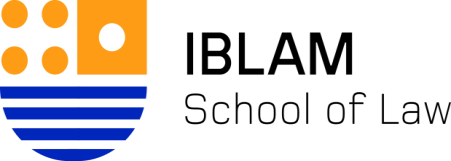 Oleh :	Nama	: Inandha Ega Priawan	NPM	: 1607350215PROGRAM SARJANA HUKUMSEKOLAH TINGGI ILMU HUKUM “IBLAM”JAKARTA2020PROGRAM SARJANA HUKUMSEKOLAH TINGGI ILMU HUKUM “IBLAM”	Nama	: Inandha Ega Priawan	NPM	: 1607350215Judul :KEDUDUKAN KEPOLISIAN NEGARA REPUBLIK INDONESIAMENUJU CIVIL SOCIETY DALAM HUKUM TATA NEGARA Secara substansi telah disetujui dan dinyatakan siap untuk diujikan/dipertahankan 
Jakarta, ………………2020Pembimbing, Yusuf M Said, S.H., M.H.PROGRAM SARJANA HUKUMSEKOLAH TINGGI ILMU HUKUM “IBLAM”JAKARTABahwa isi / materi skripsi yang berjudul : KEDUDUKAN KEPOLISIAN NEGARA REPUBLIK INDONESIAMENUJU CIVIL SOCIETY DALAM HUKUM TATA NEGARA Seluruhnya merupakan tanggungjawab ilmiah dan tanggungjawab moral penulis                                                               Jakarta, ………………2020                                                                 6000,-                                                                       Inandha Ega PriawanKATA PENGANTARAssalamualaikum Warohmatullahi Wabarokatuh  Puji serta syukur kepada Allah SWT dengan kerja keras untuk penulisan skripsi ini yang menjadi tugas mahasiswa pada semester terakhir, dan akhirnya penulis dapat juga menyelesaikan penyusunan skripsi ini. Di dalam skripsi ini penulis masih banyak kekurangannya, baik dari aspek materi maupun pembahasannya, hal ini tiada lain karena keterbatasan dan kemampuan dalam proses penyusunannya.Skripsi ini dibuat terutama untuk menyelesaikan tugas akhir, serta merupakan persyaratan untuk memperoleh gelar Sarjana Hukum dalam ilmu hukum.Untuk itu izinkanlah penulis mengucapkan terima kasih yang sebesar-besarnya kepada :Yang Terhormat Bapak Rahmat Dwi Putranto, SH, MH., sebagai Ketua Yayasan LPIHM “IBLAM” ;Yang Terhormat Bapak Dr. Adi Sujatno, SH, MH., sebagai Ketua STIH “IBLAM” ;Yang Terhormat Kepala Program Studi Fakultas Hukum di STIH “IBLAM” ;Yang Terhormat Bapak Yusuf M. Said, SH., MH. sebagai dosen pembimbing skripsi ;Para Dosen Program Strata Satu di STIH “IBLAM” ;Seluruh Civitas Akademika di STIH “IBLAM” ;Keluarga tercinta atas segala limpahan doa serta curahannya demi tercapainya cita-cita penulis ; danRekan-rekan satu angkatan di STIH ‘IBLAM” ;Selanjutnya berdasarkan pepatah tiada gading yang tak retak, bagaimanapun penulisan skripsi ini tentunya tidak luput dari kesalahan dan kekurangan. Oleh karenanya koreksi serta masukan yang bersifat membangun untuk memperbaiki dan menyempurnakan skripsi ini baik dari sudut analisis maupun pembahasannya akan penulis terima dengan senang hati.Besar harapan penulis, skripsi ini dapat menambah wawasan serta memperkaya pola pikir bagi penulis sendiri, akademisi maupun masyarakat luas.Wassalamualaikum Warohmatullahi Wabarokatuh							Jakarta,                 2020						           	  PenulisABSTRAKJudul Skripsi :	KEDUDUKAN KEPOLISIAN NEGARA REPUBLIK INDONESIA MENUJU CIVIL SOCIETY DALAM HUKUM TATA NEGARANama / NPM		: Inandha Ega Priawan / 1607350215Kata kunci 	: Kepolisian, Tata Negara, MiliterismeSejak terjadinya reformasi, maka euphoria perubahan begitu menggebu layaknya gelombang besar yang menyapu kehidupan berbangsa dan bernegara di Indonesia. Salah satu perubahan sosial yang terjadi adalah mulai bergemingnya kehidupan politik masyarakat sipil serta penegakkan supremasi hukum. Kepolisian Negara Republik Indonesia merupakan lembaga pemerintah yang mempunyai tugas pokok menegakkan hukum, menjaga ketertiban dan memelihara keamanan dalam negeri ini.Tiga pilar perubahan yang dicanangkan oleh Polri dalam rangka menegakkan supremasi hukum yaitu perubahan struktural, instrumental dan perubahan kultural. Perubahan struktural adalah perubahan yang paling cepat dan relatif mudah untuk dilaksanakan, namun demikian perubahan kultural adalah perubahan yang dirasakan amat lambat oleh semua pihak termasuk oleh Polri itu sendiri. Karakter militerisme dalam diri Polri belum hilang sebagai dampak dari militerisasi ketika pada masa orde baru. Dalam penelitian ini penulis menggunakan penelitian deskriptif yaitu mempelajari data yang diperoleh, disusun atau klasifikasi dan dianalisa.Berdasarkan hasil penelitian yang dilakukan penulis, kedudukan Kepolisian Negara Republik Indonesia dalam ketatanegaraan Indonesia sudah diletakkan secara proporsional semenjak ditetapkannya UU No. 2 tahun 2002 tentang Kepolisian Negara, tetapi untuk dapat menuju profesionalisme Kepolisian Negara Republik Indonesia diperlukan langkah-langkah penyempurnaan struktur dan berbagai bentuk pembinaan secara maksimal agar dapat mengurangi titik lemah Polri dalam merajut kultur polisi sipil dan profesional dalam mewujudkan Keamanan Dalam Negeri (Kamdagri) seperti yang diamanatkan dalam Undang-Undang Dasar Negara Republik Indonesia Tahun 1945 yang telah mengalami 4 kali amandemen.DAFTAR ISIHalaman Judul	 	iHalaman Persetujuan		iiHalaman Pengesahan		iiiHalaman Pertanggungjawaban		ivKata Pengantar	 	vAbstrak			viDaftar Isi		viiBAB I 	PENDAHULUANLatar Belakang		1Rumusan Masalah		7Tujuan dan Kegunaan Penelitian		8Landasan Teori		9Metode Penelitian		19BAB II	TINJAUAN PUSTAKAPengertian Kepolisian 		22Fungsi dan Tujuan 		25Tugas dan Wewenang		32BAB III	PERUBAHAN KEDUDUKAN KEPOLISIAN NEGARA REPUBLIK INDONESIA DARI MASA KE MASAKedudukan Kepolisian Dan Perubahannya Pada Masa Revolusi Fisik (1945 - 1949)		38Masa Konstitusi RIS (1949 - 1950)		41Masa Demokrasi Parlementer (1950 - 1959)		45Masa Demokrasi Terpimpin (1959 - 1965)		49Periode Orde Baru (1965 - 1998)		56Periode Reformasi (1998 - sekarang)		66BAB IV	LANGKAH KEPOLISIAN NEGARA REPUBLIK INDONESIA MENUJU CIVIL SOCIETY DALAM HUKUM TATA NEGARALangkah Kepolisian Negara Republik Indonesia Dalam Rangka Reformasi Arah Dan Tujuan		72Sikap Militeristik Polri		86Sistem Peradilan Terhadap Polri		92Profesionalisme Polri Dalam Menjalankan Tugasnya		97BAB V	PENUTUPKesimpulan		101Saran		102DAFTAR PUSTAKA